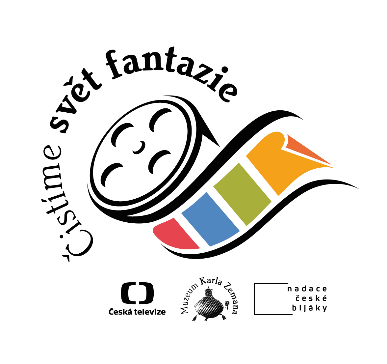 Tisková zprávaProjekt Čistíme svět fantazie může od této chvíle podpořit každýanebPřispějte na restaurování své vteřiny filmu Karla ZemanaPRAHA 20. dubna 2015 Partneři projektu Čistíme svět fantazie se dohodli na uspořádání veřejné sbírky, jejíž výtěžek bude určen na digitální restaurování tří filmů Karla Zemana. Základní kámen, který organizátoři symbolicky nazývají s odkazem k filmu Baron Prášil kamenem “měsíčním“ položila v podobě prvního příspěvku do sbírky ve výši 800 tisíc korun Nadace české bijáky. Všichni milovníci filmů Karla Zemana mohou přispívat na transparentní účet Nadace české bijáky 107-5652650247/0100 nebo formou dárcovské sms v hodnotě 30 Kč ve tvaru DMS BIJAKY na číslo 87 777. Přispívat je možné pravidelně po celý rok zasláním sms ve tvaru DMS ROK BIJAKY, a to opět na číslo 87 777.„Všechny finanční prostředky, které na účet nadace od této chvíle přijdou, budou po dobu tří let použity na restaurování tří filmů Karla Zemana. Jen pro představu, jedna roční DMS pokryje jednu vteřinu restaurování filmu,“ uvádí předseda správní rady Nadace české bijáky Petr Šikoš.Projekt byl zahájen loni na Mezinárodním filmovém festivalu v Karlových Varech podpisem memoranda mezi Českou televizí, Muzeem Karla Zemana a Nadací české bijáky. Jeho cílem je v průběhu tří let digitálně zrestaurovat vybrané filmy Karla Zemana do nejvyšší možné kvality tak, aby mohly být opět promítány v kinech na velkých plátnech. A rovněž zvýšit povědomí o významu digitálního restaurování filmů.„Digitálním restaurováním chceme nejen zajistit uchování jedinečných Zemanových filmů pro další generace, ale zároveň jim vdechnout nový život tím, že je znovu představíme široké veřejnosti a dnešním dětem,” říká Jakub Matějka, ředitel Muzea Karla Zemana, které soustavně pečuje o uchování, propagaci a zpřístupňování režisérova odkazu.Projekt Čistíme svět fantazie má svůj charitativní, informační a edukativní rozměr a také mezinárodní dosah - v oblasti propagace díla Karla Zemana jako součásti české kinematografie a kultury ve světě.Jako první prochází digitální obnovou film Vynález zkázy, následovat budou snímky Baron Prášil a Cesta do pravěku. V plánu je každý rok digitálně zrestaurovat jeden film. K tomu, aby snímek mohlo vidět co nejvíce diváků, přispějí slavnostní premiéry, které budou probíhat v několika zemích současně, včetně premiérového uvedení v České televizi.  „Proces uchovávání a zpřístupňování českého národního filmového bohatství pro další generace je zcela v souladu s dlouhodobým posláním veřejnoprávní televize. Věřím, že Zemanovo klasické dílo v nové kvalitě může směle konkurovat současné tvorbě a potvrdí, že bylo právem vzorem a předobrazem pro řadu mezinárodně uznávaných tvůrců,“ říká generální ředitel České televize Petr Dvořák.Garantem finanční stránky digitální obnovy filmů je Nadace české bijáky, která se od roku 2012 podílí na restaurování největších klenotů české kinematografie. Na svém kontě má již tři úspěšně zrestaurované snímky. Premiéra posledního z nich – legendární protiválečné komedie Ostře sledované vlaky režiséra Jiřího Menzela – proběhla loni na MFF Karlovy Vary. Další finanční prostředky poskytuje Ministerstvo kultury ČR.Filmy Karla Zemana čeká restaurování podle mezinárodně uznávaných standardů a aktuálních technologických možností v rozlišení 4K v nejvyšší možné kvalitě.Filmy bude restaurovat společnost UPP, která restaurovala například takové skvosty české kinematografie, jakými jsou filmy Markéta Lazarová, Hoří, má panenko, Všichni dobří rodáci, několik filmů Jana Švankmajera, cyklus dokumentů Jana Špáty, část gruzínského národního archivu a řadu dalších. Při renovování využijí odborníci z UPP nejmodernějších technologií používaných v digitální postprodukci. Na celý proces digitálního restaurování bude dohlížet tým pod vedením mezinárodně respektovaného odborníka v oblasti digitálního restaurování Jamese Mockoskiho. Aktivně se do procesu zapojí i dcera Karla Zemana Ludmila. Ta se na části tvorby svého otce autorsky spolupodílela. Společně s UPP spolupracuje i na převodu otcových filmů do digitální podoby.Světová premiéra digitálně restaurované verze Vynálezu zkázy se uskuteční v rámci Mezinárodního filmového festivalu v Karlových Varech, kde symbolicky vše v loňském roce začalo.Jsou naplánovány i premiéry v Itálii (Turín, Milán), USA (New York), v jednání jsou i další místa.Další informace najdete na webu www.bijaky.cz a v expozici Muzea Karla Zemana.Kontakt pro média:Projekt Čistíme svět fantazieMarek Zemanmobil: +420 724 993 022e-mail: marek.zeman@me.com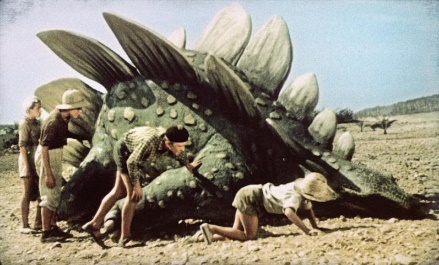 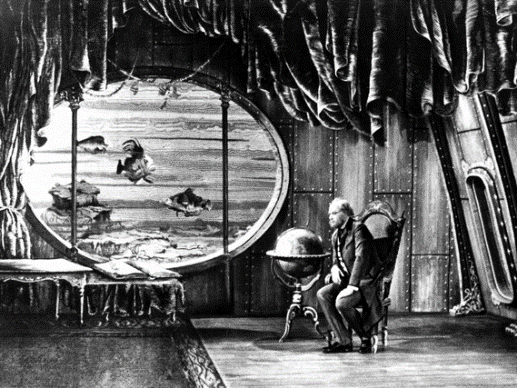 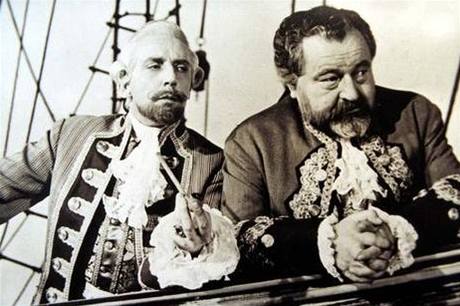 